PROJET PROFESSIONNEL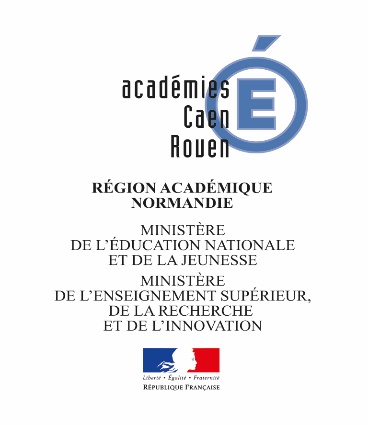 Personnels du second degré : Enseignants- CPE - Psychologues de l’ENPOUR UN MAINTIEN EN POSTE ADAPTE EN 2020-2021Ce document ne concerne pas les personnels souhaitant intégrer le CNEDPour vous aider dans la réflexion et la construction de ce projet, vous pouvez prendre contact auprès du pôle transversal et du conseiller mobilité carrièreNOM :      			Prénom :      Grade :      		Discipline :      		Fonction :      Quel était votre projet professionnel en entrant en poste adapté?Votre projet professionnel a-t-il évolué ? Si oui, pourquoi ? Quel est-il aujourd’huiAvez-vous été affecté ? 	 en PACD 1		 en PACD 2Sur quelles fonctions ?Souhaitez-vous changer de lieu d’affectation l’année prochaine? Si oui pourquoi ?Avez-vous un souhait pour cette nouvelle affectation ? Votre état de santé actuel entraine-t-il des répercussions à prendre en compte dans l’organisation pratique de votre poste adapté ?Êtes-vous prêt-e à accepter une mobilité géographique à la sortie de votre poste adapté afin de faire aboutir votre projet ?	 Oui	 NonSi non, pourquoi ?Quelles sont les compétences que vous avez acquises au cours de votre ou de vos années de poste adapté?(À établir avec votre référent dans la structure d’accueil)Quels sont vos objectifs en terme d’acquisition de nouvelles compétences l’an prochain ?(À établir avec votre référent dans la structure d’accueil)Quels sont vos besoins en formation pour acquérir les compétences qui vous manquent afin de mener à bien votre projet ?Qu’avez-vous déjà tenté et/ou mis en œuvre en lien avec votre projet ? Préparations aux concours Concours Formations engagées AutresQu’envisagez-vous pour faire aboutir votre projet ? Concours 	Lequel? Lesquels ? Détachement		 Changement de corps		 Changement de discipline Liste d’aptitude		 Congé de formation		 Autre :      Quelles autres informations souhaiteriez-vous communiquer ?Si le poste adapté ne vous est pas attribué, avez-vous réfléchi à une autre solution, si oui laquelle ?